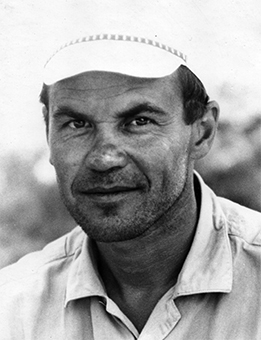             XXXII Мемориал Анатолия Балахонкина		      	ТЕХНИЧЕСКАЯ   ИНФОРМАЦИЯДата  проведения: 22 мая  2022 годаМесто  проведения:  овраг «Сухой Курумоч»,Красноярский район, Самарская область.Вид программы: кросс – классика.Сведения о карте:  М-1: 7500,5500  h-5м. Карта подготовлена в 2012-2013гг. Автор карты: Мурзин А.А.Начальник дистанций:  Балахонкина Е.А.ПАРАМЕТРЫ ДИСТАНЦИЙ Оборудование КП: стандартная призма, и станция электронной отметки.Отметка: Во всех группах используется электронная отметка системы SportIdent. Станции будут работать в бесконтактном режиме Air. (аренда безконтактного чипа 70 руб)Старт:  интервальный, раздельный!  в 12.00 согласно стартовому протоколу.Группа Open,  по готовности!  по стартовой станции.Окончание соревнований:– 15:00.   Награждение:  ориентировочно в 14:30     Контрольное  время:  2 часа,   для  всех  групп.   Местность:  расположена на высоте 55-125 м над уровнем моря. Представляет собой склон оврага «Сухой Курумоч», овражисто-лощинного типа, местами  оползневая и искусственного происхождении, песчанный карьерчик и немножко дюны.                                                                                                                                                        Перепад высоты на склоне до 25 м. Грунт-песчанный. Проходимость от парковой  до  труднопроходимой. Сеть дорог, троп развита слабо. Лес хвойный и смешанный.Опасные места: крутые склоны оврагов, завалы деревьев, мотоциклисты-эндуристыГраницы района:С запада – лесная дорога.С севера – ЛЭП.С востока – поле и асфальтовая дорога на Аэропорт.С юга – трасса М5.В случае потери ориентировки следует двигаться на север до выхода на ЛЭП, далее по  дороге в центр соревнований. Аварийный азимут – 360. (север).Нумерация КП одинарная (1,2,3…).Дополнительные легенды выдаются в стартовом  городке.Карты выдаются в момент старта.От старта до пункта «К» (точка начала ориентирования и треугольник на карте) 250 м. (добегать до пункта К  ОБЯЗАТЕЛЬНО, не добежавшие будут сняты!!!)От последнего КП до финиша 100 м.  Спортсмены возрастной группы MЖ 10 (мальчики, девочки до 11лет) и MЖ 12        (мальчики, девочки до 12 лет) обязаны войти в зону старта и далее на дистанцию   с защищенными от влаги, работающими и заряженными электроэнергией     мобильными телефонами.                                            Дополнительная информация! Карта нарисована 10лет назад, поэтому некоторые виды растительности не соответствуют действительности но это не мешает восприятию карты. Весь лес искатан трассами эндуро-мотоциклистов, эти накатанные мотоциклами тропинки никак не отображены в карте. Возможно нахождение в лесу в момент проведения соревнований мотоциклистов, будьте осторожны!Схема соревнований:	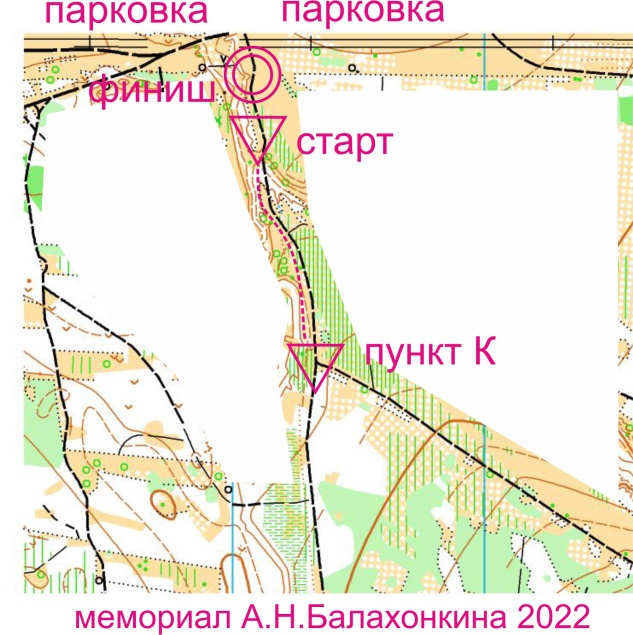 .
       ГруппыДлинаКол-воКПМасштаб   картыПримечание Примечание км.шт.Open, М122.071 : 55001 : 5500-М10, Ж101.651 : 55001 : 5500-Ж121.761 : 55001 : 5500-М702.7111 : 55001 : 5500-М14, М60, МК3.7141 : 75001 : 7500-Ж14, Ж60, ЖК2.7101 : 55001 : 5500-М16, М50, Ж404.3141 : 75001 : 7500-Ж16, Ж503.6141 : 75001 : 7500-Ж18,Ж21, М405.3171 : 75001 : 7500-М18,М217.3231 : 75001 : 7500-Ж702.391:55001:5500-